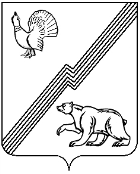 ДУМА ГОРОДА ЮГОРСКАХанты-Мансийского автономного округа-ЮгрыРЕШЕНИЕот 26 марта 2019 года                                                                                                                    № 18Об утверждении перечня наказов избирателей на 2019 годРассмотрев информацию, представленную заместителем председателем Думы города Югорска, об утверждении перечня наказов избирателей на 2019 год,ДУМА ГОРОДА ЮГОРСКА РЕШИЛА:	1. Утвердить перечень наказов избирателей на 2019 год (приложение).2. Настоящее решение вступает в силу после его подписания.Председатель Думы города Югорска	   В.А. Климин«26» марта 2019 года(дата подписания)Приложение к решению Думы города Югорскаот 26 марта 2019 года № 18Перечень наказов избирателей на 2019 год№ избир.участкаЗапланированные работы на 2019 год1( Е.Б. Комисаренко, А.Ю. Харлов)Средства на 2019 год использованы в 2018 году2(В.А. Климин,М.В. Кулик)Тротуар по ул. Заводской до магазина «Хлебный мир»3 (И.П. Данилова, Ф.С. Медведев)Установка спортивного оборудования4 (А.Ю. Годлевский)Строительство детской площадки во дворе дома № 7 по ул. Никольской5 (А.В. Беккер, А.А. Пантин)Установка дополнительных элементов детского городка во дворе домов ул. Газовиков, 3,4,56 (Е.Ю. Павлюк, Н.В. Тимченко)Установка дополнительных спортивных элементов на детской площадке в районе ПММК7 (В.Н. Бендус, А.В. Михолап)Благоустройство двора между домами 18/2, 18/3 по ул. Мира:- отсыпка территории двора;- озеленение;- ограждение существующего колодца.8 (М.И. Бодак, Н.Т. Самарина)Обустройство твёрдого покрытия на спортивной площадке по ул. Ленина д. 1, 1/1, ул. Лесозаготовителей, д. 25.9 (А.Н. Соколов, С.П. Харлов)Продолжение выполнения проекта по благоустройство дворов на ул. Таёжная, 12, 12/1, 12/2, 12/3, 12/4.10 (В.П. Харлов, К.В. Астапенко)Строительство тротуара по пер. Поперечный и далее до ул. Мичурина.11 (О.А. Баргилевич)Освещение от здания «полковой казармы» до здания «пожарного поста».